ИНФОРМАЦИЯ О ДЕЛАХ ЗА 2.03.2015 ГОДА ГЛАВЫ НОВОПЛАСТУНОВСКОГО СЕЛЬСКОГО ПОСЕЛЕНИЯ ПАВЛОВСКОГО РАЙОНА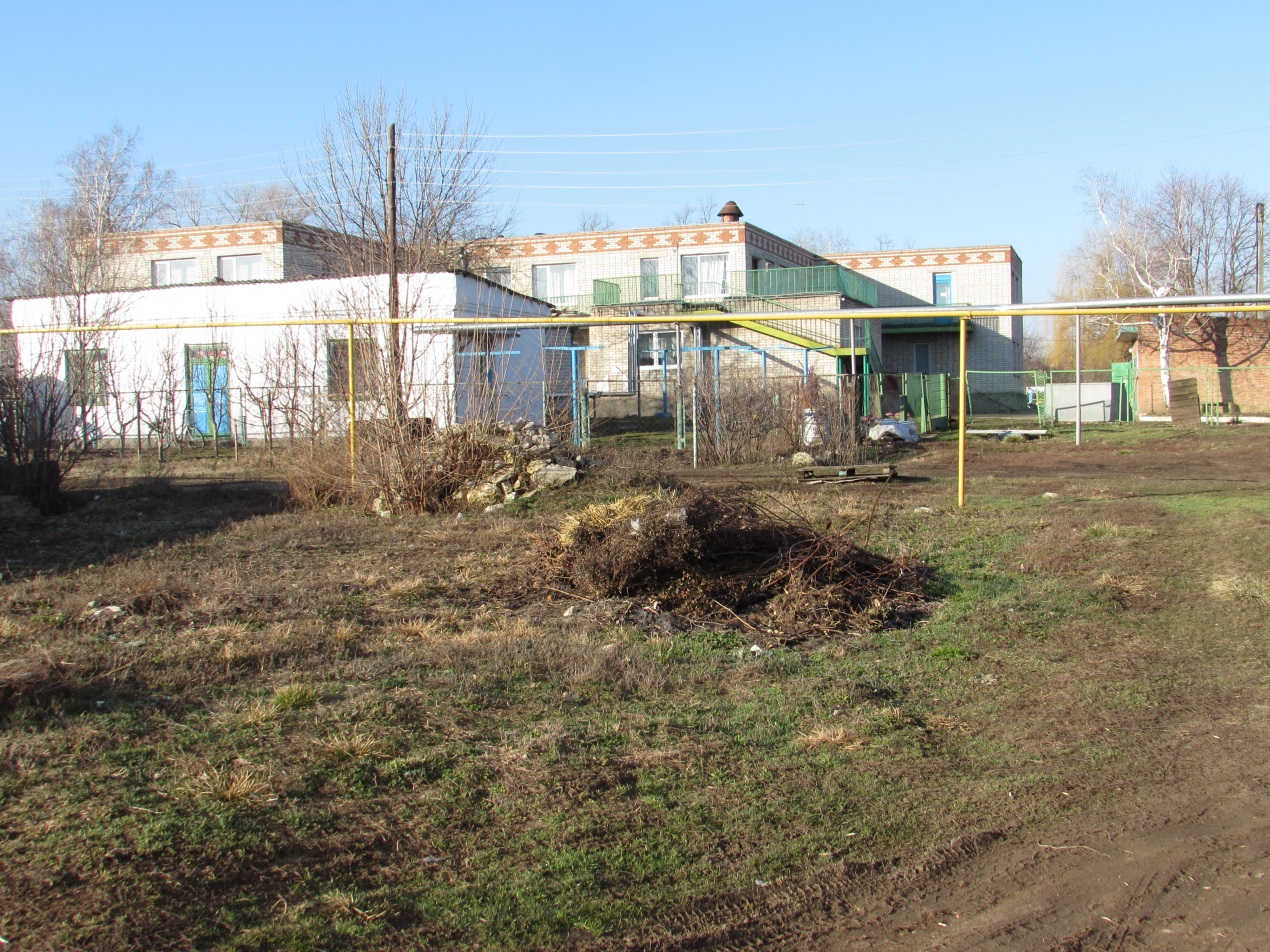 Уборка территории МДОУ №9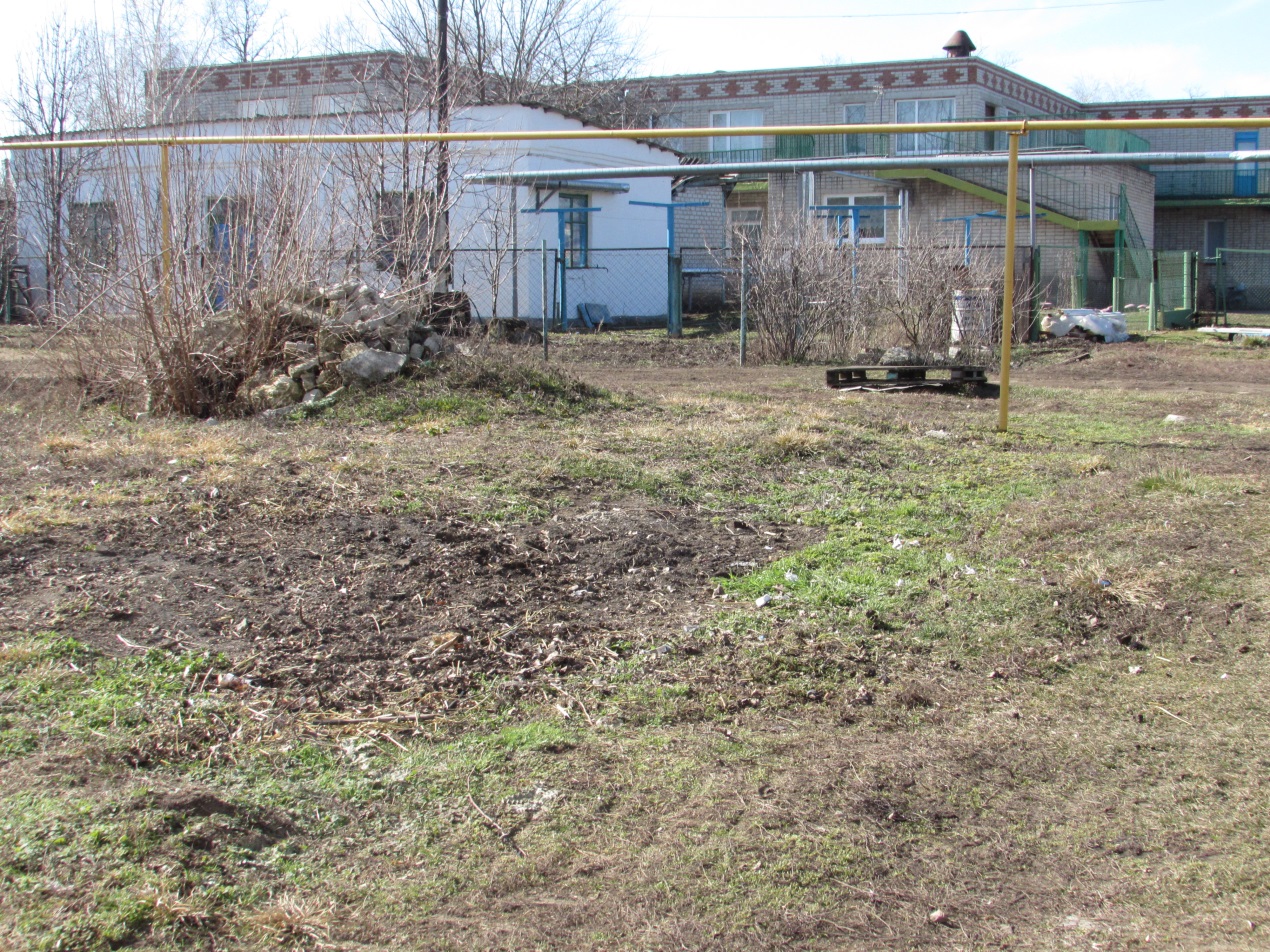 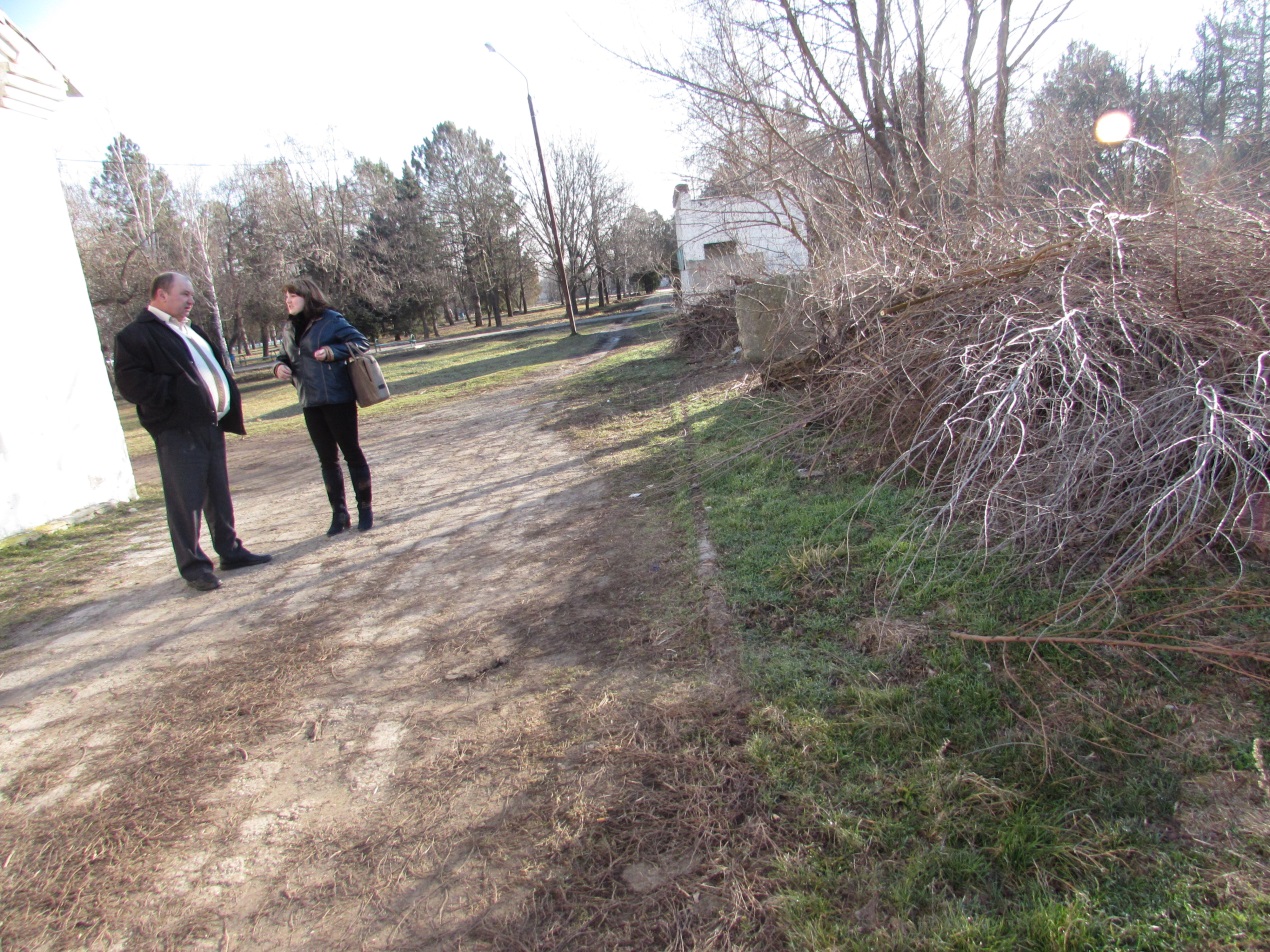 Уборка территории Дома культуры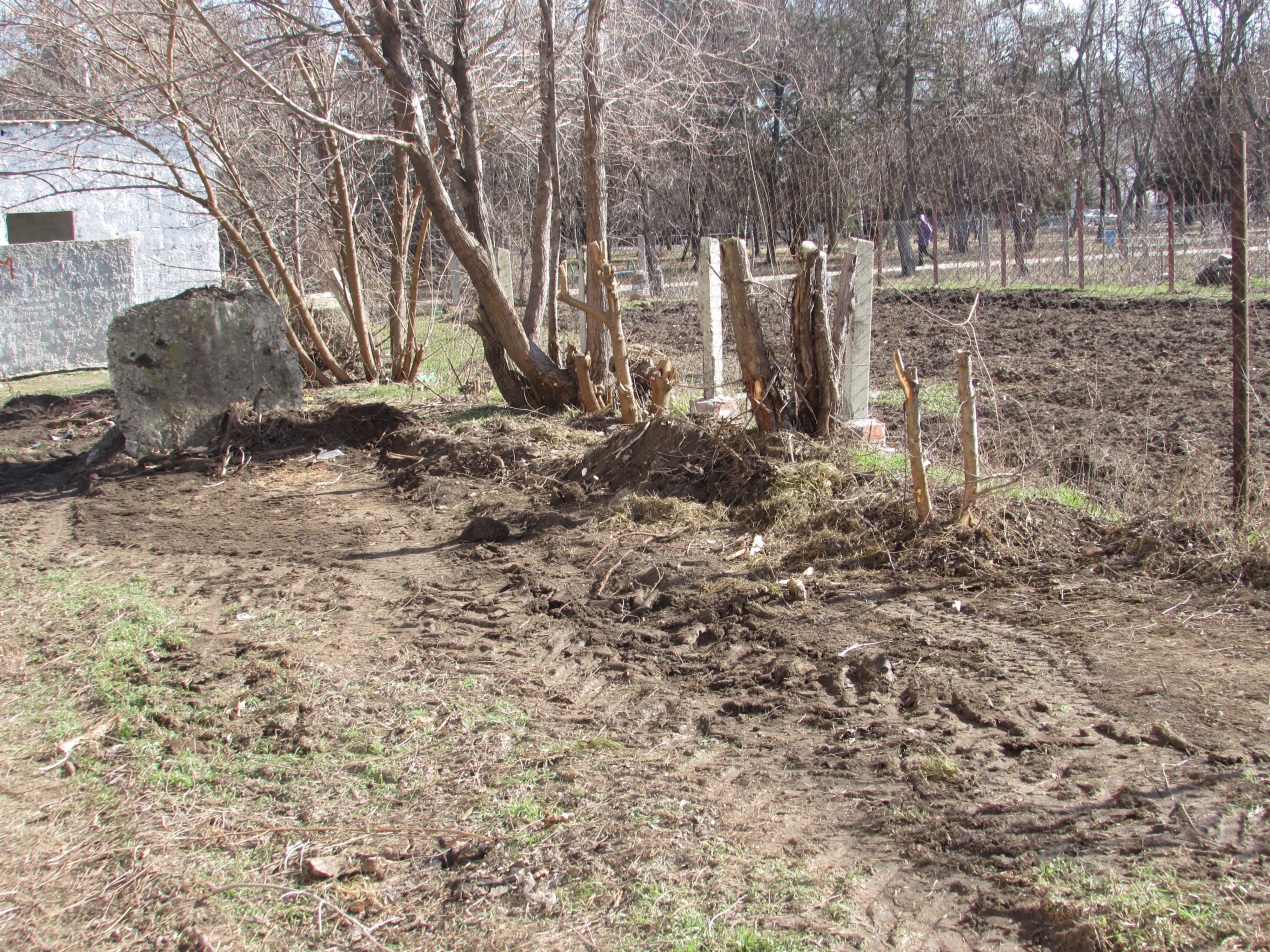 